AQA History GCSE- Paper 1 Exam Advice BookletName:Teacher:This booklet is designed to support your revision by telling you what you need to revise and how to structure your answers for each section. Colour code the topics to show how confident you are with them before revision, and then tick it off to show that you have revised it.Key: Very confident		Partially confident			Not at all confidentThe USA, 1920-1973How do I answer the USA questions?Q1- How does Interpretation.. differ from Interpretation.. about…? (4 marks- 5 mins max)For this question, you ONLY need to use the CONTENT of the source e.g what the source itself tells you.You must EXPLAIN 2 differences between the source, answering the question clearly. E.G. The interpretations are different as source B states that “…”. This is different as source A says that “…”. Q2- Why might the authors of Interpretations A and B have a different interpretation about…? (4 marks-5 mins)For this question, you need to look at the PROVENANCE (the background of the source) and the CONTEXT (your own knowledge).  Remember, when we look at PROVENANCE we use SADCLOWN to help our answers.E.G. The author of Source A was… From my own knowledge I know that… … However, Source B was… From my own knowledge I know that… This shows that they will have a different view because… Q3- Which interpretation do you find more convincing about… ? (8 marks- 10 mins)This question is basically asking- which source do you think is better and why?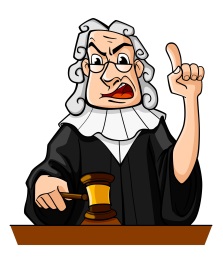 Always think of this question as a Court of Law- the Jury has to weigh up the evidence for both sides before making their decision. You ONLY need to do the strengths of the interpretations, NOT what they are missing. Paragraph 1- Interpretation A is more convincing because… Use quotes from the source and explain them with your own knowledge- what do you know that supports what the source is saying?Paragraph 2- Interpretation B is more convincing because…Use quotes from the source and explain them with your own knowledge- what do you know that supports what the source is saying?Conclusion- Overall, I think that Interpretation… is more convincing because…CHALLENGE- Comparative judgement- Can you compare the two sources? Why does that prove that one is better than the other?Q4. Describe two…. (4 marks- 5 mins)This is a quick question to test your knowledge.You should include 2 things you know, and support it with 2 descriptions, including facts about what you know. Your answer must be relevant to the question.Q5. In what ways were…? Explain your answer (8 marks- 10 mins)Example question- In what ways were the lives of women affected by the Boom of the 1920s?For an 8 mark ‘explain’ question, you ALWAYS need 2 PEE paragraphsParagraph 1- One way that the lives of women was affected by the boom was…From my own knowledge, I know that…This showed that the lives of women changed because… Top Tip- Always write about the factor that you feel most confident with first, as you will naturally write more! CHALLENGE- If you are targeted a level 7-9, you should try to discuss the broader picture- for example, life didn’t change for ALL women, acknowledge how there were some differences. Q6. Which of the following was the more important reason why…Factor 1Factor 2Explain your answer with reference to both factors (12 marks- 15 mins)This type of question will either ask you to explain which reason was most important in leading to an event/development, or which individuals/groups were more important in an event/developmentExample question: Which of the following was the more important reason why there was an economic boom in the 1920s?New consumer goodsRepublican policiesExplain your answer with reference to both factorsYou need 2 PEE paragraphs and a conclusion.Paragraph 1- One reason why there was an economic boom in the 1920s was new consumer goods.From my own knowledge, I know that…This caused an economic boom because…It is really important that your POINT and EXPLAIN use the words of the question to make sure that you are answering it correctly.Paragraph 2- The other bullet pointConclusion- Make your judgement really clear and make sure to explain it.I think that the most important factor in causing…. was…I think this because…CHALLENGE- If you are targeted levels 7-9, you must make a comparative judgement. Similarly to Q5, you can acknowledge how there were limitations to each factor OR make links between them to argue how they are connected to achieve top marks.Section B: The Cold War In Asia (Korea and Vietnam)How do I answer the Korea/Vietnam questions?Q1. ‘How do you know…?’ (4 marks- 5 mins or less).The question will give you a source and a statement and ask you ‘how do you know’ that the source supports it. For example: Source A is critical of US involvement in Vietnam. How do you know?For this question, you need to use evidence from the source and your own knowledge to explain how you know.In the source I can see… This shows that the cartoon supports/criticises… because…I can also see… This shows that the cartoon supports/criticises… because…From my own knowledge… (what do you know that links to what the cartoon is showing?)IF YOU CAN- you can comment on the provenance of the source to strengthen your answer OR if you don’t understand what is going on in the source but you know something about the provenance (eg it is produced by China who are communist so will be most positive towards North Korea/Vietnam or critical of the USA) you can use that instead of what you can see in the source.Q2. How useful are sources A and B to a historian learning about…? (12 marks)There are 3 elements to this question: content of the source, own knowledge and provenance.Top Tip! Start off with a judgement sentence to show which one was most useful.The most useful source for a historian studying… is…Paragraph 1- Analyse why the source IS useful, using content, own knowledge and provenanceParagraph 2- Argue its limitations using content/prov/or own knowledgeParagraph 3- Analyse why the other source IS useful, using the same factorsParagraph 4- Analyse why this source is less usefulParagraph 5- Do the sources become MORE or LESS useful when used together? Explain how using own knowledgeKey points-You only have 15 minutes to answer this question, so you need to be concise in your response –don’t waffle, focus purely on the question!If you can’t think of a valid reason why the source is less useful, leave it out. When looking at provenance, think about: Source Type, Author (and their attitudes), Date, Purpose, Cross-Reference (do they support one another?)Use the words of the question- ‘useful’- and the topic in the question throughoutQ3. Write an account of…. (8 marks- 10 minutes)Example question- Write an account of how the USA got involved in Vietnam before 1963.For an 8 mark question, you should be writing 2 or more paragraphs. For this style of question, you are writing about ‘events’ rather than ‘factors’- it is the ‘story’ of how something happened.This question normally focusses on cause/consequence or change/continuity.SO your structure for each paragraph will be POINT, STORY, EXPLAINCHALLENGE- If you are targeted a level 6-9, you must ensure that you clearly explaining your response to the question. Don’t just list what happened- make it clear that you understand the impact of these events. For very top marks, you need to show that you understand which one had the bigger impact on the factor in the question.Q4. ‘statement’ question (16 marks- 20 minutes)This question will give you a statement and ask you ‘How far do you agree with the statement?’.You need 2 PEE paragraphs (minimum) and a conclusion.Example question- ‘The USA failed in Vietnam due to the anti-War movement.’ How far do you agree with the statement?Paragraph 1- Start with the side of the argument mentioned in the questionI agree that the USA failed in Vietnam due to the anti-War movement. From my own knowledge…This caused the USA to fail because…It is really important that your POINT and EXPLAIN use the words of the question to make sure that you are answering it correctly.Paragraph 2- The ‘disagree’ side- use another factor that you know to argue against it.Conclusion- Make your judgement really clear and make sure to explain it.I think that the most important factor in causing…. was…I think this because…Challenge- Comparative Judgement-Why is one factor more important than the other? Make a direct comparison to explain your answer If you want to get 16 out of 16=To get the top level for this response, you must have specific detail to support your answer: e.g names, dates, keywords, facts, statistics, examples.You should start with the factor that you think is most important (e.g I agree/disagree with the statement as the most important consequence was…)Make links between the factors where applicable/possible to show that you understand the ‘bigger picture’Topic to revise, and memory words where relevantHow confident do I feel on this topic?I have revised this and now feel more confidentWhy did the economy boom in the 1920s- overview? (LACKPANTS)Henry Ford and the Assembly Line- CARHow did WW1 impact on the economy?- WOTHow did Republican policies help the boom?- TILTTOther factors that caused the boom- RACFeatures of an economic boom- how do we know that it happened?How did farmers not benefit from the boom?- COPEHow did African Americans not benefit from the boom?- LLLHow did old industries not benefit from the boom?- CCHow did new immigrants not benefit from the boom? - CDEntertainment in the Roaring 20sWomen in the 1920s- FEW (one for positives, one for negatives)African Americans in the 1920s (positives and negatives)The Red Scare and Intolerance - LASTCauses of Prohibition- WATERWhy did prohibition fail?- BADGEWas prohibition successful? Gangsters- Al Capone and Bugs MoranThe Wall Street CrashCauses of the Wall Street Crash (POOOOR)Impact of the Wall Street Crash (CRASH)How did Hoover try to deal with the depression? (government schemes, Hawley-Smoot Tariff, Reconstruction Finance Corporation, Farm Board)The Bonus MarchersWhy did FDR win the 1932 election?Aims of the New Deal- RRRThe First 100 Days- BEERAlphabet AgenciesThe Second New DealHow successful was the New Deal for: workers, women, African Americans? Economic and political impact?USA increased involvement in WW2 (Lend Lease, Cash and Carry, Pearl Harbour)Economic impact of WW2 on USAImpact of WW2 on WomenImpact of WW2 on African AmericansCauses of prosperity after WW2- MATCHConsumerism in the 1940s and 1950s Popular Culture in the 1950sReasons for McCarthyism- CUTFear of Communism- HULLWhat did McCarthy do?The Civil Rights Movement, from 1950-1970Brown Vs Board of Education, 1954Little Rock, 1957Rosa Parks and the Montgomery Bus Boycott, 1955-1956The Role of MLK and Peaceful ProtestsMalcolm X and the Black Power MovementKennedy’s New FrontierJohnson’s Great SocietyUnequal rights of women in 1950s (including the Feminine Mystique)The Feminist Movement and NOWEqual Rights Amendment (ERA) and protest to thisRoe vs Wade case and consequencesTopic to revise, and memory words where relevantHow confident do I feel on this topic?I have revised this and now feel more confidentContext of the Cold War- what was happening before these wars?Korea’s ownership before and during WW2, including the separation of KoreaNationalist governments- the leaders of North and South KoreaChina becomes CommunistProblems with the United Nations- China and USSR no longer presentEvents leading up to the Invasion (1949-1950)The Invasion of South KoreaThe UN response to the invasionThe US response to the invasionMacArthur’s attack at InchonWhy did China enter the Korean war?The Sacking of MacArthur (why? What happened? Who was he replaced by? Why was this an improvement?)Stalemate, 1951 (how did each side try to use air power despite this?)Causes of peace in KoreaThe impact of the Korean war, including the human cost, impact on the Cold War, impact on weapons and gains and losses for each nationLeadership of Vietnam before and during WW2Who were the Vietminh that controlled the North after WW2?How did China support the war against the French in Vietnam?How did the USA support the war against the Communists in Vietnam?The war between the Vietminh and French, 1945-1954Dien Bien Phu, events and consequencesThe 1954 Geneva AgreementWhy was life hard under Diem?Diem vs Bo Dai in electionOpposition to Diem- NLF and Buddhists, how did each one oppose?Who were the NLF/Vietcong? – tactics, supporters etc.Why did the USA get involved in Vietnam? (Domino Theory, politics, containment etc)Early US involvement in VietnamThe Gulf of Tonkin, incident and consequencesUS Tactics in VietnamThe Tet Offensive and its consequencesThe My Lai Massacre and its consequencesThe Anti-War MovementNixon’s policy of VietnamisationThe widening of the war to Laos and CambodiaWhy did opposition to the war grow?Kent State UniversityMedia coverage and impact on the Anti-War MovementThe Watergate ScandalThe ending of the war in VietnamThe Paris Peace TalksThe Impact of the war in Vietnam, including economic, human and environmental cost